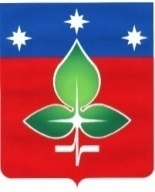 Ревизионная комиссия города Пущино                                 ИНН 5039005761, КПП503901001, ОГРН 1165043053042ул. Строителей, д.18а, г. Пущино, Московская область, 142290Тел. (4967) 73-22-92; Fax: (4967) 73-55-08ЗАКЛЮЧЕНИЕ по результатам финансово-экономической экспертизы проекта постановления Администрации городского округа Пущино «О внесении изменений в муниципальную программу «Муниципальное управление городского округа Пущино Московской области» на 2017-2021 годы»		«19» ноября 2019 г.Основание для проведения экспертизы: Настоящее заключение составлено по итогам финансово-экономической экспертизы проекта постановления Администрации городского округа Пущино  «О внесении изменений в муниципальную программу «Муниципальное управление городского округа Пущино Московской области» на 2017-2021 годы» на основании:- пункта 2 статьи 157 «Бюджетные полномочия органов государственного (муниципального) финансового контроля» Бюджетного кодекса Российской Федерации;- подпункта 7 пункта 2 статьи 9 «Основные полномочия контрольно-счетных органов» Федерального закона Российской Федерации от 07.02.2011 № 6-ФЗ «Об общих принципах организации и деятельности контрольно-счетных органов субъектов Российской Федерации и муниципальных образований»;- подпункта 3 пункта 4.9 статьи 4 Положения о Ревизионной комиссии города Пущино, утвержденного Решением Совета депутатов города от 19 февраля 2015 г. N 68/13 (с изменениями и дополнениями);- пункта 4 раздела IV Порядка формирования и реализации муниципальных программ городского округа Пущино Московской области, утвержденного Постановлением Администрации городского округа Пущино от 08.11.2016 № 515-п (с изменениями и дополнениями).1. Цель экспертизы: оценка планомерности и обоснованности изменений, вносимых в муниципальную программу «Муниципальное управление городского округа Пущино Московской области» на 2017-2021 годы» (далее – проект Программы).2. Предмет экспертизы: проект Программы, материалы и документы финансово-экономических и структурных обоснований указанного проекта в части, касающейся расходных обязательств городского округа Пущино.3. Правовую основу финансово-экономической экспертизы проекта Программы составляют следующие правовые акты: Бюджетный кодекс Российской Федерации, Федеральный закон от 06.10.2003 № 131-ФЗ «Об общих принципах организации местного самоуправления в Российской Федерации, постановление Администрации города  Пущино от 27.12.2016  №641-п «Об утверждении перечня муниципальных программ городского округа Пущино», Распоряжение  председателя Ревизионной комиссии города Пущино от 25 декабря 2017 года № 09 «Об утверждении Стандарта внешнего муниципального финансового контроля «Финансово-экономическая экспертиза проектов муниципальных программ».С проектом Программы представлены следующие документы:- проект постановления Администрации городского округа Пущино «О внесении изменений в муниципальную программу «Муниципальное управление городского округа Пущино Московской области» на 2017-2021 годы»;- паспорт Программы;	- паспорт подпрограммы «Обеспечивающая подпрограмма»;	- перечень мероприятий муниципальной подпрограммы «Обеспечивающая подпрограмма» на 2017-2021 годы;	- пояснительная записка.4.	При проведении экспертизы представленного проекта постановления установлено следующее:1)  Внесение изменений в муниципальную программу соответствует п.1 раздела IV постановления Администрации города Пущино от 08.11.2016 № 515-п «Об утверждении Порядка разработки и реализации муниципальных программ городского округа Пущино Московской области» (с изменениями и дополнениями).	2) Объем финансирования приведен в соответствие с Решением Совета депутатов городского округа Пущино №14-04 от 07.11.2019 «О внесении изменений в решение Совета депутатов от 20.12.2018 № 532/93 «О бюджете городского округа Пущино на 2019 год и на плановый период 2020 и 2021 годов».	Изменение объемов финансирования программы приведены в Таблице №1.Таблица №1	3) Общий объем финансирования муниципальной программы сократился на 0,23% или 1071 тыс. рублей и составил 470960 тыс. рублей в связи со следующими изменениями Программы:	3.1.) сократилось финансирование на 1071 тыс. рублей из средств бюджета городского округа Пущино на 2019 год в подпрограмме «Обеспечивающая подпрограмма» мероприятие 1.1. «Расходы на выплаты персоналу».	5. Выводы: изменения в муниципальную программу «Муниципальное управление городского округа Пущино Московской области» на 2017-2021 годы» вносятся в соответствии со ст.179 Бюджетного кодекса РФ. Объем финансирования муниципальной программы, соответствует объемам бюджетных ассигнований, предусмотренных Решением Совета депутатов городского округа Пущино №14-04 от 07.11.2019 «О внесении изменений в решение Совета депутатов от 20.12.2018 № 532/93 «О бюджете городского округа Пущино на 2019 год и на плановый период 2020 и 2021 годов».По итогам финансово-экономической экспертизы проекта Программы замечания отсутствуют.Председатель                                                                                                         Е.Е. ПрасоловаИсточники финансирования Расходы (тыс. рублей)Расходы (тыс. рублей)Расходы (тыс. рублей)Расходы (тыс. рублей)Расходы (тыс. рублей)Расходы (тыс. рублей)Источники финансирования Всего2017 год2018 год2019 год2020 год2021 годМуниципальная программа «Муниципальное управление городского округа Пущино Московской области» на 2017-2021 годы» всего, в том числе по годам:47203189318954461059339259588739Средства федерального бюджета6 2811 0671 3221 2711 2871 334Средства бюджета Московской области10 2813 2713 3462 052806806Средства бюджета городского округа Пущино45546984980907781026109050286599Внебюджетные источники000000ПРОЕКТ муниципальной программы «Муниципальное управление городского округа Пущино Московской области» на 2017-2021 годы» всего, в том числе по годам:47096089318954461048629259588739Средства федерального бюджета628110671322127112871334Средства бюджета Московской области10281327133462052806806Средства бюджета городского округа Пущино45439884980907781015399050286599Внебюджетные источники000000